АДМИНИСТРАЦИЯ  ЧЕРНОВСКОГО СЕЛЬСКОГО ПОСЕЛЕНИЯБОЛЬШЕСОСНОВСКОГО МУНИЦИПАЛЬНОГО РАЙОНАПЕРМСКОГО КРАЯПОСТАНОВЛЕНИЕ20.11.2018									№ 77О назначении публичных слушаний по проекту решения Совета депутатов Черновского сельского поселения «О  бюджете Черновского сельского поселения на 2019 год и плановый период 2020-2021 годов»В соответствии Бюджетным кодексом РФ, Федеральным законом от 06.10.2003 № 131-ФЗ «Об общих принципах организации местного самоуправления в Российской Федерации», Уставом Черновского сельского поселения, решением Совета депутатов Черновского сельского поселения от 24.05.2018г № 24 «Об утверждении положения о публичных слушаний в Черновском сельском поселении», ПОСТАНОВЛЯЮ:1. Вынести на публичные слушания с участием граждан, проживающих на территории Черновского сельского поселения, проект решения Совета депутатов Черновского сельского поселения «О бюджете Черновского сельского поселения на 2019 год и плановый период 2020-2021 годов».2. Назначить публичные слушания по проекту решения Совета депутатов Черновского сельского поселения «О бюджете Черновского сельского поселения на 2019 год и плановый период 2020-2021 годов» на 19 декабря 2018 года.Установить время проведения публичных слушаний с 15.00 до 17.00 часов местного времени. Место проведения публичных слушаний – с.Черновское, ул. Кирова, 10 (кабинет главы  администрации Черновского сельского поселения).3. Назначить основным докладчиком по теме публичных слушаний Сучкову Оксану Алексеевну, специалиста администрации сельского поселения по  финансам и экономике. 4. Утвердить состав рабочей группы по подготовке и проведению публичных слушаний согласно приложению 1.5. Поручить рабочей группе  по подготовке и проведению публичных слушаний осуществить прием заявок для участия в публичных слушаниях, предложений и рекомендаций по выносимому на публичные слушания проекту решения Совета депутатов Черновского сельского поселения «О  бюджете Черновского сельского поселения на 2019 год и плановый период 2020-2021 годов» до 17 часов 00 минут 18 декабря 2018г., по адресу: с.Черновское, ул. Кирова, 10 (кабинет главы  администрации Черновского сельского поселения). Прием заявок осуществлять в письменном виде.6. Настоящее постановление и проект решения Совета депутатов Черновского сельского поселения «О бюджете Черновского сельского поселения на 2019 год и плановый период 2020-2021 годов»  подлежат обнародованию.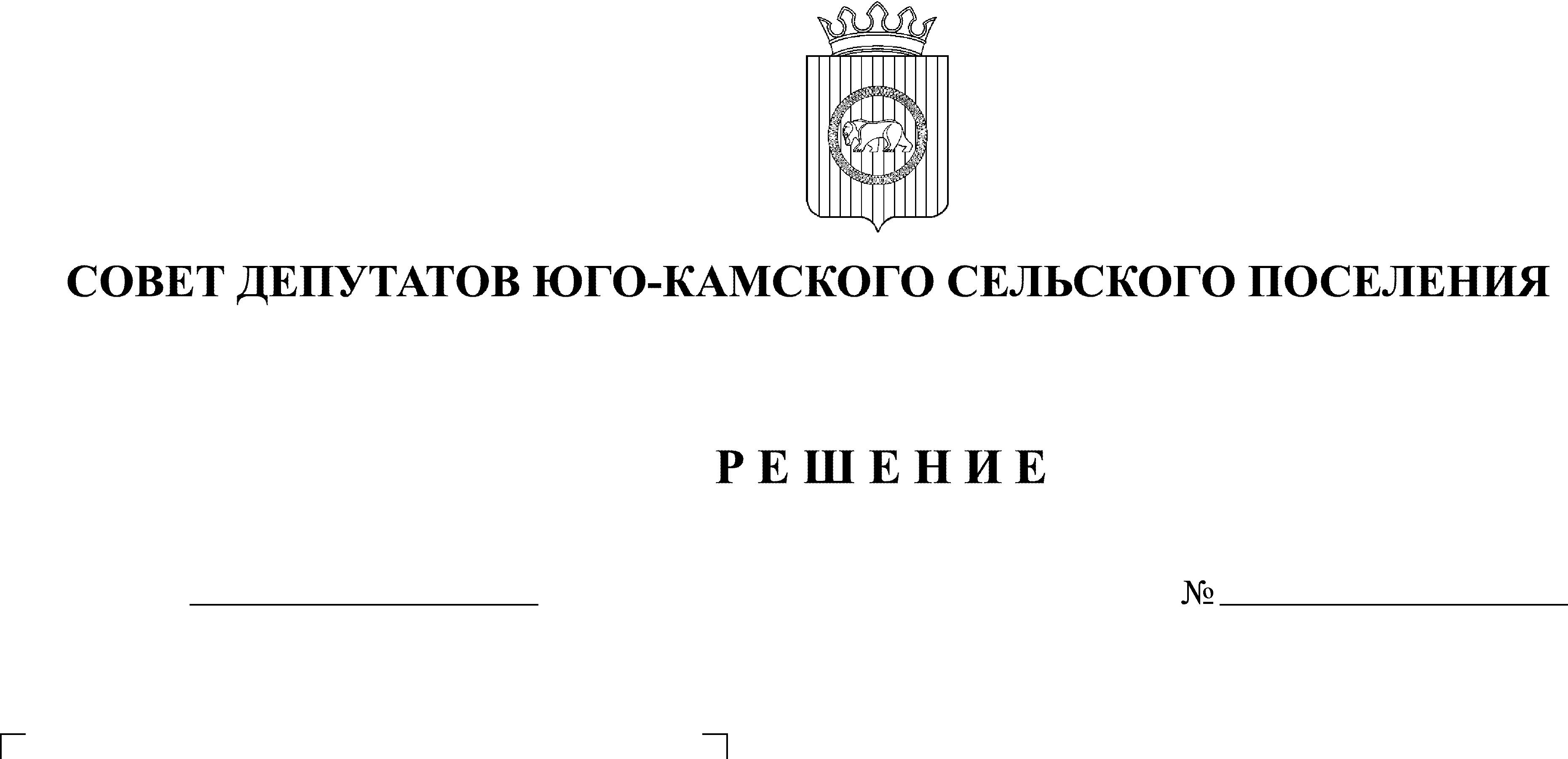 7. Контроль за исполнением постановления возложить на заместителя главы администрации Кондюрину Т.А.Глава администрацииЧерновского сельского поселения				                С.М.КулаковПриложение 1к постановлению главы сельского поселенияот 20.11.2018г № 77СОСТАВ РАБОЧЕЙ ГРУППЫпо подготовке и проведению публичных слушанийПредседатель рабочей группы:Вьюгова С.В.- председатель постоянной депутатской комиссии по бюджету, налогам и сборам Совета депутатов Черновского сельского поселения;Секретарь:Сучкова О.А.- специалист администрации сельского поселения по финансам и экономике;Члены рабочей группы:                                                                       Кондюрина Т.А.- заместитель главы администрациисельского поселении;Носкова В. В. - главный бухгалтер администрации сельского поселения 